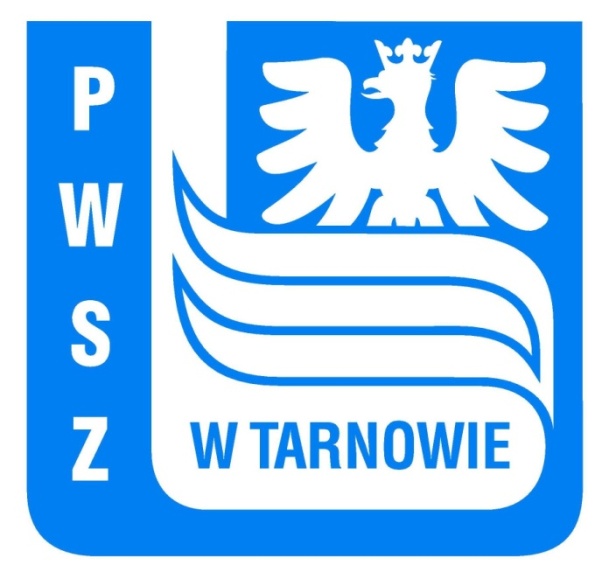 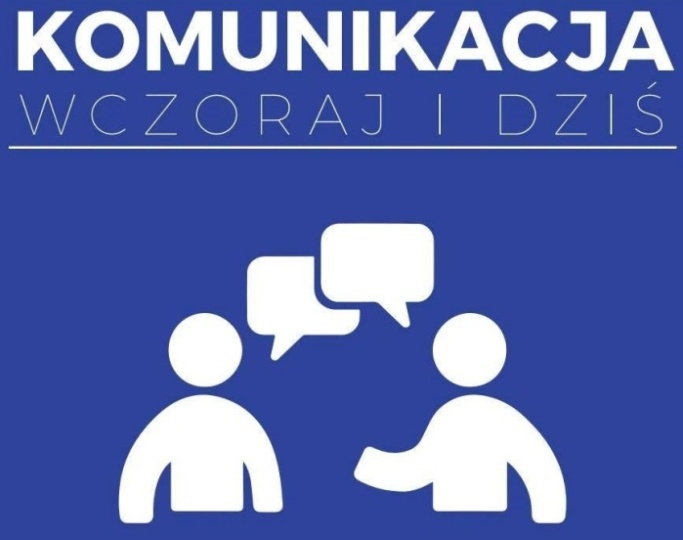 Komunikacja wczoraj i dziśPWSZ w Tarnowie17 maja 2017 Sala C0178.50 Rozpoczęcie (wystąpienie JM Rektor PWSZ w Tarnowie, Prorektor ds. Współpracy i Rozwoju, Dyrektor Instytutu Humanistycznego, Prezydenta Miasta Tarnowa)9.15 Wykład dr Magdaleny Sukiennik: Poezja wizualna, czyli mariaże i miraże słowa i obrazu9.45 Wykład ks. dra hab. Michała Drożdża, prof. PWSZ: Etyczne konteksty medialnego kreowania rzeczywistościPrzerwa kawowa 10.05 – 10.2010.20 – 12.10Przerwa obiadowa 12.10 – 12.5012.50 – 14.40Przerwa kawowa 14.40 – 15.05Otwarcie sesji posterowej  (sala C006) 14.40 Iwona Chwistek (PWSZ w Tarnowie): Rola, ochrona i zagrożenia obszarów bagiennych i podmokłych, a świadomość ekologiczna w komunikacji międzyludzkiej.Mgr Iwona Rzeszutek, mgr Krzysztof Jamroży (UR): Współczesne sieci komunikacyjne w organizacjach.Sekcja Językoznawcza Studenckiego Koła Naukowego Polonistów (PWSZ w Tarnowie): Słownictwo gwarowe wśród studentów PWSZ w Tarnowie.15.05 – 16.40Przedstawienie  grupy teatralnej  Słowo dajeSala C017; 16.40 – 17.10Wycieczka po Tarnowie śladami renesansu17.20 – 19.20SalaSala C017C106ProwadzącyMgr Bernadetta CichDr inż. Krystyna Vinohradnik10.20Maria Białek (PWSZ w Tarnowie): Komunikacja medialna i wizerunkowa na przykładzie Czasopisma Studentów PWSZ w Tarnowie.Karolina Pawelec (PWSTE w Jarosławiu): „Czy komunikacja bezpośrednia zaniknie?” Człowiek w obliczu nowych technologii.10.35Mgr Sebastian Czerw (UR): Jak „ćwierka” polska opozycja? –  analiza języka opozycji politycznej w sieci na podstawie serwisu mikroblogowego Twitter.Anna Zimoń (PWSZ w Tarnowie): Dialog czy żądanie – czyli o tym jak rozmawiać, by się porozumieć.10.50Mgr Rafał Maćkowiak (UŁ): Komunikacja w środowisku graczy wideo. O leksyce gamerów słów kilka.Mgr Adrian Klonowski (UWM): Daleka bliskość – paradoksy postępu komunikacji.11.05Mgr Klaudia Kuraś (UR): „Od pięciu lat prowadzę bloga” – o komunikacji w procesie nawiązywania współpracy barterowej na przykładzie e-maili i wiadomości z portali społecznościowych.Mgr Iwona Rzeszutek (UR): Komunikacja tradycyjna versus komunikacja elektroniczna w organizacji.11.20Mgr Rafał Orzech (USZ): Komunikacja w mediach społecznościowych.Adriana Bajorek, Tomasz Pancerz (PWSZ w Nowym Sączu): Nowoczesne technologie komunikacji wykorzystywane w biznesie.11.35Justyna Wątroba (PWSZ w Tarnowie): Wyrażanie emocji na portalach społecznościowych.Studenckie Koło Naukowego „Korund” (PWSZ w Tarnowie): Wpływ promieniowania UV na właściwości polimerowych i kwarcowych światłowodów.11.50DyskusjaDyskusjaSalaC017C106ProwadzącyMgr Urszula KoziołDr hab. Elżbieta Osewska, prof. PWSZ12.50Mgr Joanna Czerkies (UR): Perswazja i manipulacja wczoraj i dziś – przegląd stanowisk i definicji.Mgr Iwona Waldzińska (PWSZ w Oświęcimiu): Portale społecznościowe jako narzędzia komunikowania się studentów.13.05Jakub Kowalewicz (PWSZ w Sanoku): Techniki manipulacyjne w reklamie – kontrola zmysłów.Magdalena Maksymiuk (UKSW): Ja, Ty, My czyli komunikacja interpersonalna w rodzinie i ukryte programy.13.20Bartłomiej Abram (PWSZ w Sanoku): Techniki manipulacyjne w reklamie – mitologia i stereotypy.Karolina Tymińska (UKSW): Podstawowe zasady słuchania w małżeństwie i rodzinie.13.35Aleksandra Karyś,  Patrycja Gołuch,   Karina Strzelczyk (UJK): Komunikacja w relacji psycholog – klient. Poprawne porozumiewanie kluczem do efektywnej pomocy.Wioletta Olejarka (PWSTE w Jarosławiu): Neurodydaktyka i komunikacja wielozmysłowa, czyli jak uczyć dzieci, żeby umiały.13.50Inga Górniak,  Katarzyna Cempa (SUM): O seksie – rozmowy małe i duże. Komunikacja pomiędzy trzema pokoleniami.Magdalena Nowak, Aleksandra Ciochoń,  Barbara Hałacińska (PWSZ w Tarnowie): Znaczenie komunikacji werbalnej i niewerbalnej w komunikacji wczesnoszkolnej.14.05Mgr Marcin Wcisło (Akademia Ignatianum): Zaburzenia komunikacji werbalnej a zjawisko mobbingu i dyskryminacji.Weronika Zając (PWSTE w Jarosławiu): Nauczyciel i rodzic we współpracy – budowanie dobrej komunikacji z rodzicami uczniów.14.20DyskusjaDyskusjaSalaC017C106ProwadzącyDr hab. Anna Pachowicz, prof. PWSZDr Agata Kraszewska,  mgr Maria Lustofin15.05Adrian Bolko, Agata Kalinowska,  Paulina Pajestka (UJ): Komunikacja kryzysowa  w mediach na przestrzeni lat.Alena Podviazkina (Uniwersytet Sankt Petersburski): Formuła komunikacyjna audycji dla nastolatków.15.20Mgr Ryszard Nejman (SGGW): Komunikacja: Urząd – Obywatel na przykładzie praktyki partycypacyjnej JST.Justyna Ryba, Joanna Sikora (PWSZ w Tarnowie): Pielęgniarki wobec różnic kulturowych.15.35Mgr Patrycja Olko (UR): Reklama wczoraj i dziś – na przykładzie czasopisma kobiecego „Przyjaciółka”.Jolanta Jasielec (UAM): O sowach i nie tylko – komunikacja na odległość w septologii J.K. Rowling.15.50Mgr Dariusz Sumara (UJ): Recepcja wynalazku druku w czasach Renesansu. Szymon Szczęch (PWSZ w Tarnowie): Być albo nie być, czyli refleksje nad komunikacją w teatrze.16.05Koło Przyrodników „OŚKA” (PWSZ w Tarnowie): Edukacja ekologiczna jako skuteczne narzędzie komunikacyjne – analiza wiedzy o ochronie środowiska wśród młodzieży z Tarnowa i okolic.Anna Gruszczyńska, Gabriela Jabłońska (PWSZ  w Tarnowie): Komunikacja poprzez modę ze szczyptą języka francuskiego.16.20DyskusjaDyskusja